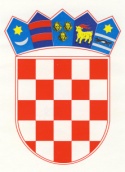 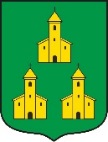        REPUBLIKA HRVATSKABJELOVARSKO – BILOGORSKA ŽUPANIJA    OPĆINA VELIKA PISANICA           OPĆINSKI NAČELNIKNa temelju članka 48. Statuta Općine Velike Pisanice („Službeni glasnik Općine Velika Pisanica“ br. 5/2018), Općinski načelnik Općine Velika Pisanica dana 03. siječnja 2020. godine, donosiODLUKUo pomoći za opremu novorođenog djeteta u obitelji u 2020. godiniČlanak 1.Ovom Odlukom uređuju se uvjeti i način ostvarivanja korištenja prava na pomoć za opremu novorođenog djeteta u obitelji te visinu pomoći postupak njezina ostvarivanja u 2020. godini.Članak 2.Pravo na pomoć za opremu novorođenog djeteta u obitelji može ostvariti i koristiti roditelj:   -  za dijete rođeno u obitelji od 01. siječnja 2020. godine do 31. prosinca 2020. godine,     koji je državljanin Republike Hrvatske, s prebivalištem na području općine Velika       Pisanica najmanje jednu godinu prije rođenja djetetaČlanak 3.Visina novčanog iznosa za opremu novorođenog djeteta u obitelji iznosi 4.000,00 kuna. Sredstva iz prethodnog stavka isplatit će se u jednokratnom iznosu u roku od 60 dana od dana podnošenja zahtjeva na tekući račun podnositelja.Članak 4.Zahtjev za ostvarivanje prava za pomoć za opremu novorođenog djeteta u obitelji podnosi se Jedinstvenom upravnom odjelu u roku od šest mjeseci od dana rođenja djeteta za koje se podnosi zahtjev. Uz zahtjev podnositelj mora priložiti dokaz o svom državljanstvu (domovnica ili kopija osobne iskaznice), potvrdu o prebivalištu oba roditelja i rodni list za novorođeno dijete.Članak 5.Jedinstveni upravni odjel utvrđuje jesu li ispunjeni uvjeti za isplatu sredstava za opremu novorođenog djeteta u smislu ove Odluke. O pravu za isplatu sredstava donosi se rješenje.Članak 6.Sredstva za provedbu Odluke osigurana su u Proračunu Općine Velika Pisanica za 2019. godinu.Članak 7.Ova Odluka stupa na snagu danom objave na službenoj stanici Općine Velika Pisanica www.velika-pisanica.hr te na oglasnoj ploči.OPĆINSKI NAČELNIK OPĆINE VELIKA PISANICAKLASA: 402-01/20-01/01URBROJ: 2103/05-03-20-01Velika Pisanica, 03. siječnja 2020.                                                                                                          Općinski načelnik:                                                                                                              Fredi Pali